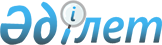 О внесении дополнений в постановление Правления Национального Банка Республики Казахстан от 3 июня 2002 года N 213 "Об утверждении Правил 
о пруденциальных нормативах для банков второго уровня", зарегистрированное 
в Министерстве юстиции Республики Казахстан под N 1902
					
			Утративший силу
			
			
		
					Постановление Правления Национального Банка Республики Казахстан от 7 мая 2003 года N 151. Зарегистрировано в Министерстве юстиции Республики Казахстан 16 июня 2003 года N 2362. Утратило силу - постановлением Правления Агентства РК по регулированию и надзору фин.рынка и фин.организаций от 30.09.2005г. N 358 (V053924)(порядок введения в действие см.п.3 пост. N 358)



      В целях совершенствования нормативной правовой базы, регулирующей деятельность банков второго уровня, Правление Национального Банка Республики Казахстан постановляет:




      1. Внести в постановление Правления Национального Банка Республики Казахстан от 3 июня 2002 года 
 N 213 
 "Об утверждении Правил о пруденциальных нормативах для банков второго уровня" (зарегистрированное в Реестре государственной регистрации нормативных правовых актов Республики Казахстан под N 1902, опубликованное 1-14 июля 2002 года в изданиях Национального Банка Республики Казахстан "Казакстан Улттык Банкiнiн Хабаршысы" и "Вестник Национального Банка Казахстана"), с дополнениями, утвержденными постановлениями Правления Национального Банка Республики Казахстан от 26 ноября 2002 года N 467 и от 21 марта 2003 года N 97) следующие дополнения:



      в Правилах о пруденциальных нормативах для банков второго уровня, утвержденных указанным постановлением:



      абзац четвертый пункта 5 дополнить словами: ", за вычетом не инвестированных остатков средств, принятых на условиях кастодиального договора";



      пункт 6 дополнить абзацем следующего содержания:



      "Субординированным долгом также признается заем банка, привлеченный от Европейского Банка Реконструкции и Развития или Азиатского Банка Развития либо Международной Финансовой Корпорации, соответствующий требованиям настоящего пункта, за исключением подпункта 3), если договором предусмотрена возможность досрочного (полного или частичного) погашения займа по инициативе заемщика при условии, что такое погашение в соответствии с заключением Национального Банка впоследствии не может привести к ухудшению финансового положения банка и нарушению требований действующего законодательства Республики Казахстан.".



      2. Департаменту финансового надзора (Бахмутова Е.Л.):



      1) совместно с Юридическим департаментом (Шарипов С.Б.) принять меры к государственной регистрации в Министерстве юстиции Республики Казахстан настоящего постановления;



      2) в десятидневный срок со дня государственной регистрации в Министерстве юстиции Республики Казахстан довести настоящее постановление до сведения территориальных филиалов Национального Банка Республики Казахстан, Ассоциации финансистов Казахстана и банков второго уровня Республики Казахстан.



      3. Контроль над исполнением настоящего постановления возложить на заместителя Председателя Национального Банка Республики Казахстан Сайденова А.Г.




      4. Настоящее постановление вводится в действие по истечении четырнадцати дней со дня государственной регистрации в Министерстве юстиции Республики Казахстан.

      

Председатель


					© 2012. РГП на ПХВ «Институт законодательства и правовой информации Республики Казахстан» Министерства юстиции Республики Казахстан
				